Аннотированный указатель литературы, поступившей на абонемент в апреле 2017 г.84(2Рос=Рус)6
А 68	Анненков Ю. Л.
   Флаг миноносца [Текст] : [роман] / Юлий Анненков. - Москва : РИПОЛ классик, 2011. - 480 с. - (Огненные мили Великой Отечественной). - ISBN 978-5-386-02977-7 : В пер. : 100.00.
    Роман «Флаг миноносца» по праву относится к одним из лучших произведений о Великой Отечественной войне и о военно-морском флоте. Это красивая история о флотской дружбе, о верности в бою и, конечно, о любви. Моряки Черноморского флота унесли с погибшего корабля флаг, который в дальнейшем стал символом верности, стойкости в бою и любви к Родине. Он помог морякам сохранить флотскую дружбу и с честью пройти через множество необыкновенных приключений и опасностей.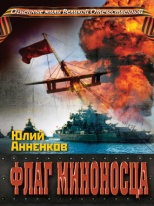 84(7Сое)
Б 27	Басби Ш.
   Вечные влюбленные [Текст] : [роман] / Ширли Басби ; пер. с англ.Т. Ю. Логачевой. - Москва : АСТ, 1997. - 512 с. - (Откровение). - ISBN 5-7841-0790-9 : В пер. : 60.00.
   Прекрасная Тесс, юная наследница знатного рода, бежит во тьму и неизвестность от мучителя - кузена. Однако судьба приносит ей не только опасности и невзгоды, но и случайную встречу с великолепным Николасом, графом Шербурном. В ярости от отказа Тесс стать его любовницей , граф похищает красавицу. В уединенном маленьком домике начинается история пылкой страсти и распутывается клубок зловещих семейных тайн...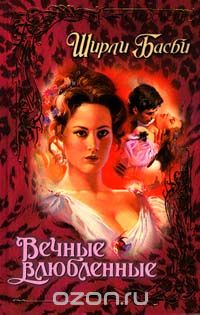 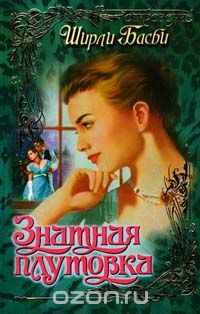 84(7Сое)
Б 27	Басби Ш.
   Знатная плутовка [Текст] : роман / Ширли Басби ; пер. с англ. С. С. Степанова. - Москва : АСТ, 1997. - 528с. - (Откровение). - ISBN 5-15-000464-2 : В пер. : 60.00.
    Николь Эшфорд, девушке, еще не опаленной пожаром страсти, судьба уготовила жизнь, полную невероятных приключений. Отчаянный побег из дома приводит Николь на пиратский корабль, в разбойничьи притоны Нью-Орлеанского порта - и в объятия дерзкого капитана `джентльменов удачи` Сэйбера. Забыты и аристократическое воспитание, и светское высокомерие - осталась только любовь, которую лишь сильнее разжигает опасность...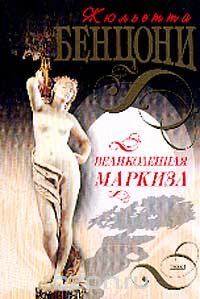 84(4Фра)
Б 46	Бенцони Ж.
   Великолепная маркиза [Текст] : роман / Жюльетта Бенцони ; пер. с англ. И. Ю. Крупичевой. - Москва : Эксмо, 2002. - 448с. - ISBN 5-04-010366-2 : В пер. : 60.00.
    Могла ли представить шестнадцатилетняя Анна-Лаура де Лодрен, выходя замуж за маркиза де Понталека, самого красивого из придворных короля Людовика XVI, какие жестокие испытания приготовила ей судьба? Если бы в день свадьбы в часовне Версаля ее спросили, какой она представляет свою жизнь, девушка ответила бы: “Счастливой!” Но маркиз де Понталек не принес ей счастья, он по-своему распорядился судьбой своей юной супруги. Анна-Лаура осталась одна перед лицом невзгод, выпавших на ее долю. Помощь друга и новая любовь не только удержали ее на краю пропасти, но и возродили к новой жизни, полной опасностей и захватывающих приключений. 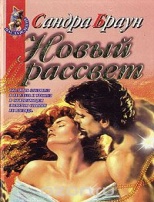  84(7Сое)
Б 87	Браун С.
   Новый рассвет [Текст] : роман / Сандра Браун ; пер. с англ. Е. Токарева. - Москва : Вагриус, 1996. - 463с. - ISBN 5-7027-0178-Х : В пер. : 60.00.
    Дикая, бескрайняя земля Техаса, такая же яростная и необузданная, как страсть, вспыхнувшая в сердцах юной Бэннер и одинокого бродяги-ковбоя Джейка, старого друга ее родителей. В ночь после своей несостоявшейся...84(7Сое)
Б 89	Брэдбери Р.
   Давайте все убьем Констанцию [Текст] : роман / Рэй Брэдбери ; пер. с англ. Л. Бриловой. - Москва : Эксмо, 2008. - 288с. - (Интеллектуальный бестселлер). - ISBN 978-5-699-28359-0 : В пер. : 80.00.
    Кинозвезда Констанция Раттиган получает по почте Книги Мертвых - старый телефонный справочник и записную книжку, фамилии в которой отмечены надгробными крестиками. Чтобы спасти ее и раскрыть загадку последовавшей за этим цепочки смертей, потрясших Голливуд воспоминаний и Голливуд современности героям нового романа Брэдбери (уже знакомым читателю по "Смерть - дело одинокое") придется Констанцию убить. Причем всем вместе. Впервые на русском.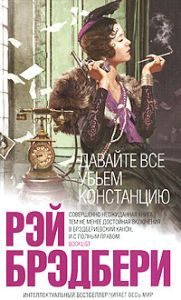 84(7Сое)
Б 89	Брэдбери Р.
   Смерть - дело одинокое [Текст] : роман / Рэй Брэдбери ; пер. с англ. И. Разумовской ; пер. с англ. С. Самостреловой. - Москва : Эксмо, 2009. - 464 с. : ил. - ISBN 978-5-699-37182-2 : В пер. : 222.00.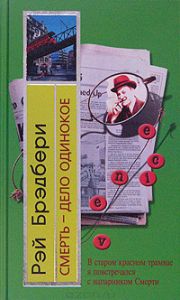 1949 год. Венеция, штат Калифорния. "Американские горки" разобраны на металлолом. Кинотеатр на пирсе стоит пуст и заколочен. В львиной клетке, затопленной в канале, находят мертвое тело. Первое из многих. Все склонны считать, что никакой связи между этими смертями нет. Кроме детектива Элмо Крамли. И странного молодого человека, днями кряду просиживающего за пишущей машинкой и рассылающего свои рассказы в журналы "Черная маска", "Сверхъестественные истории", "Мадемуазель".Первый роман Брэдбери после перерыва в двадцать с лишним лет, после "Надвигается беда", удивил всех. Потому что "Смерть - дело одинокое" - это дань памяти "крутому" детективу Чандлера и Хэммета и классическому голливудскому нуару.84(7Сое)
Б 89	Брэдбери Р.
   Человек в картинках [Текст] / Рэй Брэдбери ; пер. с англ. Н. Галь. - Москва : Эксмо, 2005. - 432с. - ISBN 5-699-10119-5 : В пер. : 80.00.
    Тревожное ощущение надвигающейся опасности, неотвратимости того, что должно произойти, поджидает космонавтов с Земли на далекой, враждебно настроенной планете. И невозможно описать то отчаяние, которое охватывает несчастного космонавта с Марса, прилетевшего на Землю и оказавшегося в стране чужой. 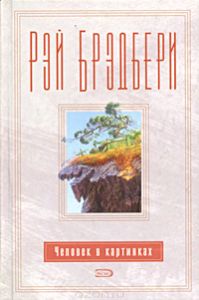 84(2Рос=Рус)6
В 27	Веллер М.
   Гонец из Пизы [Текст] : роман предсказаний 1999 года, продолжающих сбываться / Михаил Веллер. - Москва : АСТ, 2006. - 448 с. - ISBN 5-17-038365-7 : В пер. : 80.00.
     Эта книга – о том, что мечтают сейчас, откровенно говоря, сделать многие, да не хватает духу и останавливают непреодолимые препятствия. Но герои Михаила Веллера преодолевают препятствия. Сюжет его нового романа головокружителен и прост, реалистичен и невероятен одновременно. Роман смешон и печален, добр и зол; язык его легок, но последовательная мстительность мысли даже пугает. Книга рассчитана на читателей, которые хотели бы крепко встряхнуть окружающую жизнь за шкирку, а это, мягко говоря, широкий круг.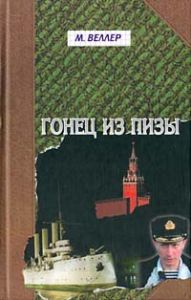 36.99
В 85	   Встречаем Пасху [Текст] : традиции, рецепты, подарки / авт.-сост. Т. В. Левкина. - Москва : ДАРЪ, 2009. - 384 с. : ил. - ISBN 978-5-485-00289-3 : В пер. : 90.00.
    Пасха - Воскресение Христово - самый главный и светлый христианский праздник. К Пасхе готовятся заранее - накануне праздника, по давней традиции, красят яйца, пекут куличи и освящают их в церкви. Встречая Пасху, посещают торжественное богослужение. Хозяйки накрывают праздничный стол, за которым обычно собирается вся родня. Непременное традиционное блюдо пасхальной трапезы - кулич, рецептов, приготовления которого множество. Как отмечают этот день в других православных странах? Что еще принято готовить на Пасху? Как красить яйца? Что подарить в это день близким? Как наполнить праздник Воскресения Христова радостью, теплом и заботой? Ответы на эти и многие другие вопросы вы найдете в данной книге.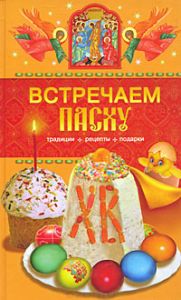 84(2Рос=Рус)6
В 93	Высоцкий  В.
  Черная свеча [Текст] : [роман] / В. Высоцкий, Л. Мончинский. - Москва : АСТ, 2005. - 475 с. - (Обожженный зоной). - ISBN 5-17-006132-3 : В пер.: 80.00.
    Роман повествует о проблеме выживания заключенных в зоне, об их сложных взаимоотношениях...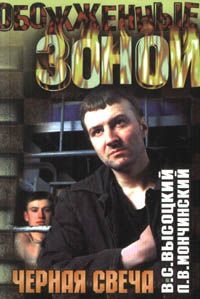 84(2Рос=Рус)6
Г 70	Горшков В.
   По прозвищу Ворон. Двойник [Текст] / Валерий Горшков. - Москва : АСТ-ПРЕСС, 1999. - 448 с. - ISBN 5-7805-0501-2 : В пер. : 70.00.
    Бывший командир СОБРа Сергей Северов, в результате мести преступников потерявший жену и дочь, уходит в `подполье` и под псевдонимом Ворон самостоятельно ведет беспощадную войну с питерской братвой. Уничтожив нескольких видных криминальных авторитетов, он решает ликвидировать последнего из них, совершающего свои кровавые акции от его, Ворона, имени. Мститель - одиночка не оставляет без внимания и действия афериста Иванько - этот жулик, создав финансовую пирамиду, сумел ограбить свыше сотни тысяч человек. Положение Ворона осложняется тем, что на него начинается настоящая охота со стороны `компетентных органов`… 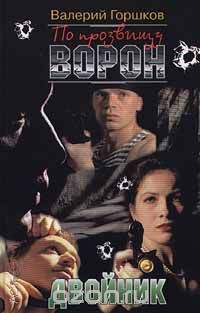 84(2Рос=Рус)6
Г 70	Горшков В.
   По прозвищу Ворон. Хищники [Текст] / Валерий Горшков. - Москва : АСТ-Пресс, 1999. - 464с. - ISBN 5-7805-0448-2 : В пер. : 50.00.
    Мститель-одиночка по прозвищу Ворон держит в страхе питерских беспредельщиков. Таинственный и беспощадный, он полностью уничтожает крупнейшую криминальную группу Пегаса, ликвидирует жестокого наемного убийцу Механика, за которым охотился долгие месяцы, защищает ветеранов афганской войны от наглых наездов зарвавшихся отморозков. Ворон убежден, что лучший бандит - это мертвый бандит и в борьбе с беспределом все средства хороши. 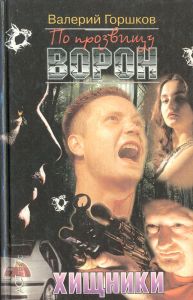 84(7Сое)
Г 93	Гудмэн Д.
   Только в моих объятиях [Текст] : роман / Джо Гудмэн ; пер. с англ. Е. В. Погосян. - Москва : АСТ-ЛТД, 1997. - 528 с. - (Очарование). - ISBN 5-15-000179-1 : В пер. : 65.00.
     Покинув уединенный женский монастырь, хрупкая и неопытная Мэри Деннехи оказывается лицом к лицу с опасностями огромного мира, и не последняя из этих опасностей - суровый Райдер Маккей, объявленный преступником. Мэри, уверенная в невиновности Райдера, спасает его от виселицы. Но спасенный вовсе не намерен отпустить и потерять ту, в которой для него заключена почти уже утраченная надежда обрести счастье...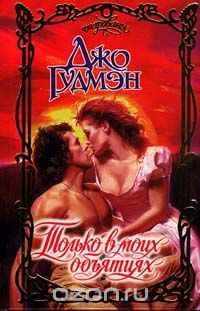 84(7Сое)
Д 40	Джеллис Р.
   Каштановый омут [Текст] : роман / Роберта Джеллис ; пер. с англ. - Москва : ЭКСМО, 1997. - 448с. - (Соблазны). - ISBN 5-251-00412-5 : В пер. : 60.00.
    Леди Джиллиан встретила мужчину своих грез самым неожиданным образом. Им оказался молодой рыцарь, лорд Адам Лемань, предпринявший осаду ее замка. Крепость сдалась отважному рыцарю без боя, однако сам лорд Адам оказался в плену любви. Но, отдав свое сердце юной красавице, Адам не может избавиться от тревожных сомнений: ведь его избранница на стороне врага Англии — французского принца. Много испытаний выпадет на долю двух любящих сердец, прежде чем Адам поймет простую истину: Джиллиан нужен только он, и ради него она готова пожертвовать всем.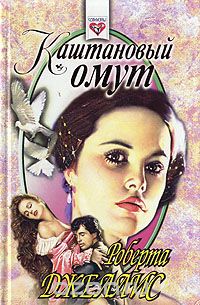 84(7Сое)
Д 42	Джоансен А.
   Сильнее рока [Текст] : [роман] / Айрис Джоансен ; пер. с англ. Е. Л.Гладковой. - Москва : ЭКСМО, 1996. - 528 с. - (Соблазны). - ISBN 5-85585-480-9 : В пер. : 60.00.
    Блестящий мужчина, жесткий и удачливый банкир Жан-Марк Андреас охвачен желанием вернуть фамильную драгоценность - статуэтку "Танцующий ветер". В поисках ее он сталкивается с юной Жюльеттой де Клеман, уже познавшей и трагическую смерть матери - знатной придворной дамы, - и ужасы насилия, но сохранившей 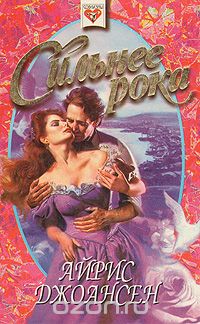 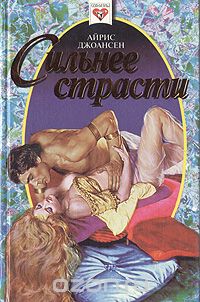 84(7Сое)
Д 42	Джоансен А.
   Сильнее страсти [Текст] : [роман] / Айрис Джоансен ; пер. с англ. Л. А. Аралиной. - Москва : ЭКСМО, 1996. - 400 с. - (Соблазны). - ISBN 5-85585-446-9 : В пер. : 60.00.
    Героиню романа Санчию - девушку редкой красоты - жизнь бросает в самые неожиданные испытания. Ее ум - единственное оружие Санчии в этом беспощадном мире, полном жестокости и коварства. Девушка мужественно противостоит ударам судьбы, но она беззащитна перед нежностью и добротой...84(2Рос=Рус)6
З-12	Заболоцкий Н. А.
   Не позволяй душе лениться [Текст] : [стихотворения и поэмы] / Николай Алексеевич Заболоцкий ; сост. Никита Заболоцкий. - Москва : Эксмо, 2004. - 384 с. : ил. - (Золотая серия поэзии). - ISBN 5-699-06143-6 : В пер. : 84.00.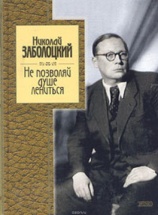 84(2Рос=Рус)6
З-86	Зорин Э. П.
   Богатырское поле [Текст] : роман / Эдуард Павлович Зорин. - Москва : Гурман, 1994. - 460 с. - ISBN 5-87146-070-4 : В пер. : 45.00.
    Роман "Богатырское поле" - первая книга тетралогии Э.Зорина о древней Руси. В нем воссоздается история Владимиро-Суздальского княжества второй половины XII века.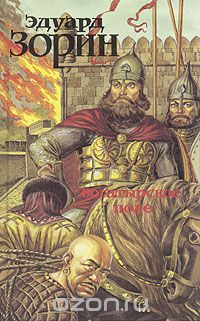 84(2Рос=Рус)6
З-86	Зорин Э. П.
   Обагренная Русь [Текст] : роман / Эдуард Зорин. - Москва : Рипол, 1994. - 448 с. - ISBN 5-87907-022-0 : В пер. : 2500.00.
    Заключительная часть трилогии Э.Зорина о владимирском князе Всеволоде Большое Гнездо, о Руси начала XIII века. В ней рассказывается о последних годах жизни и правления Всеволода и вновь вспыхнувшей жестокой княжеской междоусобице после его смерти, - междоусобице, которая ослабила Русь накануне татаро-монгольского нашествия.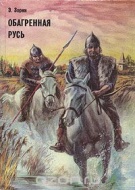 84(5Инд)
И 60	   Индийская поэзия ХХ века [Текст] : в 2-х т. / сост. О. Мелентьева. - Москва : Художественная литература, 1990. - 558с. - (Б-ка индийской литературы). - ISBN 5-280-01248-3 : В пер. : 50.00.
    Второй том сборника представляет творчество среднего и младшего поколения индийских поэтов, таких как Дина Натх Надим, Амрита Притам, Балагангадхар Тилак, Шуканто Бхотточарджо и др. 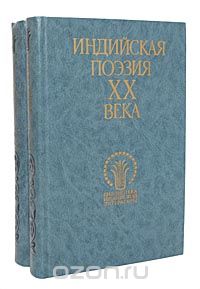 84(5Инд)
И 60	   Индийская поэзия ХХ века [Текст] : в 2-х т. Т. 1. / сост. О. Ю. Мелентьева. - Москва : Художественная литература, 1990. - 446с. - (Б-ка индийской литературы). - ISBN 5-280-01246-7 : В пер. : 50.00.
    Первый том представляет творчество старшего поколения индийских поэтов: таких как Гуразада Аппарао, Субраманья Баради, Ауробиндо Гхош, Мухаммад Икбал, Умашанкар Джоши, Валлатол др. Переводы делались с пятнадцати языков, большинство - впервые 84(7Сое)
К 41	Кинг С.
   Кто нашел, берет себе. Мистер Мерседес-2 [Текст] : роман / Стивен Кинг ; пер. с англ. В. А. Вебера. - Москва : АСТ, 2015. - (Темная башня). - ISBN 978-5-17-091236-0 : В пер. : 280.00.
    "Просыпайся, гений" - с этих слов начинается новый потрясающий роман Стивена Кинга, книга о силе Слова, в какой-то степени продолжающая историю, которую писатель начал в романе "Мистер Мерседес", и в то же время перекликающаяся с одним из лучших его произведений - "Мизери". Гений - писатель Ротстайн, прежде бунтарь, а теперь затворник вот уже долгие годы ничего не публикует. Но это не значит, что он ничего не пишет. В его доме - множество черновиков, ждущих "своего часа". Сборники стихов, рассказы и даже продолжение знаменитой саги, изменившей судьбу едва ли не целого поколения фанатов Ротстайна. Но теперь крутой поворот делает судьба самого писателя - черновики похищают, а Ротстайна жестоко убивают… Однако пройдет много лет, прежде чем блокноты писателя вновь всплывут на поверхность, чтобы самым непостижимым образом соединить людей, имевших отношение к трагическим событиям, связанным с Мистером Мерседесом... 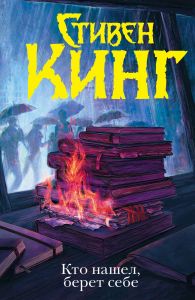 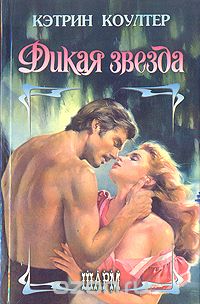 84(7Сое)
К 73	Коултер К.
   Дикая звезда [Текст] : роман / Кэтрин Коултер ; пер. с англ. Г. Г. Карпинского. - Москва : АСТ-ЛТД, 1997. - 512 с. - (Шарм). - ISBN 5-15-000163-5 : В пер. : 60.00.
    С той секунды, как очаровательная Байрони впервые взглянула на великолепного Брента Хаммонда, авантюриста и игрока, она поняла, что встретилась со своей любовью. Но Байрони – замужем. И пусть супруг Байрони много старше ее, пусть ее брак безрадостен и уныл – перед алтарем она поклялась почитать мужа и хранить ему верность. И теперь намерена сдержать клятву – пусть даже это разобьет ее сердце…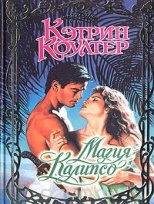 84(7Сое)
К 73	Коултер К.
   Магия Калипсо [Текст] : роман / Кэтрин Коултер ; пер. с англ. - Москва : АСТ, 1997. - 480с. - (Очарование). - ISBN 5-7841-0720-8 : В пер. : 60.00.
    В лондонских салонах, где собирается цвет общества, царит прекрасная Элизабет. Ее расположения ищут многие блестящие мужчины. В ее жизни было много увлечений, было богатство, были разочарования, но Элизабет верит в великую любовь. И мир вокруг меняется, когда Элизабет встречает ее...84(7Сое)
К 73	Коултер К.
   Наследство Валентины [Текст] : роман / Кэтрин Коултер ; пер. с англ.Т. А. Перцевой. - Москва : АСТ, 1997. - 512 с. - (Шарм). - ISBN 5-7841-0630-9 : В пер. : 60.00.
    Назойливая девчонка Джесси Уорфилд поистине отравляла жизнь Джеймсу Уиндему не только бесчисленными проделками, но и раздражающей способностью вечно выигрывать скачки, оставляя его позади. Джеймс был уверен, что не питает к Джесси иных чувств, кроме неприязни. Но пути любви неисповедимы. И счастье иногда приходит, откуда его не ждешь.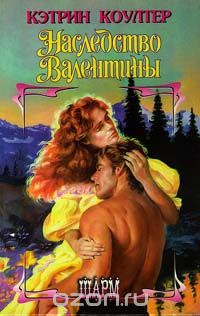 84(7Сое)
К 73	Коултер К.
   Наследство Найтингейлов [Текст] : роман / Кэтрин Коултер ; пер. с англ. Т. А. Перцевой. - Москва : ТКО АСТ, 1996. - 480 с. - (Шарм). - ISBN 5-88196-816-6 : В пер. : 60.00.
    Норт Найтингейл, виконт Чилтон, с детства знал, что над мужчинами рода Найтингейлов тяготеет проклятие. Наследие Найтингейлов всегда несло с собой боль измены и горечь предательства. Любовь женщины неизменно наносит раны - этому учили его отец и дед. Но смелая, красивая, искренняя Кэролайн заставила его поверить, что любовь существует, что благородство не пустой звук...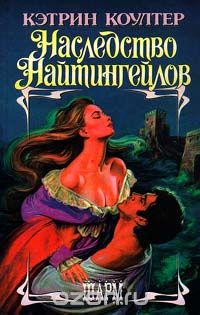 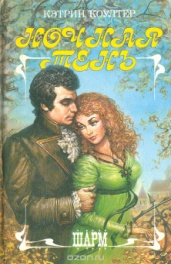 84(7Сое)
К 73	Коултер К.
   Ночная тень [Текст] : роман / Кэтрин Коултер ; пер. с англ.Т. А. Перцевой. - Москва : АСТ, 1995. - 496 с. - (Шарм). - ISBN 5-88196-398-9 : В пер. : 60.00.
    Лили Тремейн не ждала такого жестокого удара судьбы. Безжалостное убийство жениха Тристана Уинтропа означало, что теперь она осталась одна во всем мире, без гроша в кармане. Отчаяние заставило ее постучаться в дом кузена Тристана - Найта Уинтропа. Слишком многое влекло их друг к другу и слишком многое разделяло. Но большая страстная любовь ломает все преграды...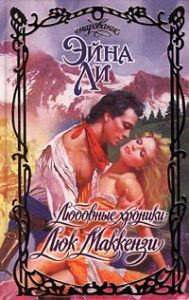 84(7Сое)
Л 55	Ли Э.
   Любовные хроники: Люк Маккензи [Текст] : роман / Эйна Ли ; пер. с англ. М. В. Келер. - Москва : АСТ-ЛТД, 1998. - 480 с. - (Очарование). - ISBN 5-15-000883-4 : В пер. : 70.00.
    Дерзкая белокурая авантюристка Хани Бер боялась только одного - семейных уз. Поэтому, основательно облегчив кошелек очередного богатого поклонника, она всегда ловко ускользала от него. Но опасная игра зашла слишком далеко, и, спасая свою жизнь, Хани выдала себя за `невесту по переписке` шерифа Люка Маккензи. Молодой вдовец ожидал увидеть невзрачную женщину, которая позаботилась бы о его маленьком сыне. Однако в его доме появилась не застенчивая скромница, а неукротимая красавица, и противостоять ее чарамне в силах даже блюститель закона...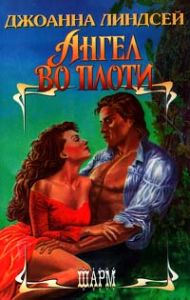 84(7Сое)
Л 59	Линдсей Д.
   Ангел во плоти [Текст] : роман / Джоанна Линдсей ; пер. с англ. Э. Г. Коновалова. - Москва : АСТ, 1996. - 400 с. - (Шарм). - ISBN 5-88196-680-5 : В пер. : 60.00.
    Красота Анджеллы не давала покоя многим, но с юных лет сердце ее принадлежало прекрасному Брэдфорду. Он был сыном плантатора - миллионера, она - дочерью бедняка. Казалось, у Анджелы нет ни малейшей надежды на счастье, но жизнь щедра на сюрпризы...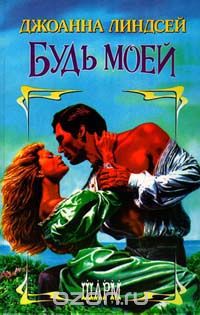 84(7Сое)
Л 59	Линдсей Д.
   Будь моей [Текст] : роман / Джоанна Линдсей ; пер. с англ. Л. И. Желоховцевой. - Москва : АСТ, 1996. - 400 с. - (Шарм). - ISBN 5-88196-557-4 : В пер. : 60.00.
     Своенравная русская баронесса волею самодура-отца обручена с эгоистичным ловеласом из загадочной страны Кардинии. Молодые люди отчаянно пытаются расторгнуть ненавистную обоим помолвку, но у любви свои законы...84(7Сое)
Л 59	Линдсей Д.
   И только сердце знает [Текст] : роман / Джоанна Линдсей ; пер. с англ. Н. В. Смола. - Москва : АСТ, 1996. - 528 с. - (Шарм). - ISBN 5-697-00072-3 : В пер. : 60.00.
    Англия, двенадцатый век. Она - хозяйка величественного замка, единственная дочь влиятельного лорда. Он - странствующий рыцарь, незаконнорожденный и отвергнутый. Она - своевольная и непокорная красавица, он - неотразимый мужчина, презирающий женщин. Волею судьбы они встретились, и только сердце знало, что ждет их впереди.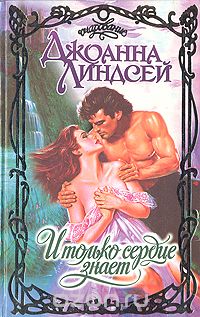 84(7Сое)
Л 59	Линдсей Д.
   Люби меня вечно [Текст] : роман / Джоанна Линдсей ; пер. с англ. Т. Л. Черезовой. - Москва : АСТ, 1996. - 496 с. - (Очарование). - ISBN : В пер. : 60.00.
    Графу Эмборо не терпится выдать замуж дочь Кимберли. Она пользуется неизменным успехом у богатых и знатных молодых людей, мечтающих завоевать сердце очаровательной и веселой леди. Однако на их пути внезапно встает глава обедневшего шотландского клана - могучий и грубоватый Лахлан Макгрегор. Кого же полюбит сама Кимберли, кто станет ее судьбой?84(7Сое)
Л 59	Линдсей Д.
   Подари мне любовь [Текст] : роман / Джоанна Линдсей ; пер. с англ. Т. А. Перцевой. - Москва : АСТ, 1996. - 400 с. : ил. - (Шарм). - ISBN 5-88196-731-3 : В пер. : 40.00.
    Может ли человек, переживший по вине прекрасной дамы физические истязания, страстно полюбить свою мучительницу, подарить ей любовь и нежность? Возможно ли, чтобы враг стал желанным возлюбленным?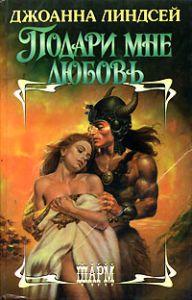 84(7Сое)
Л 59	Линдсей Д.
   Серебряный ангел [Текст] : [роман] / Джоанна Линдсей ; пер. с англ. А. М. Фроловского. - Москва : АСТ-ЛТД, 1997. - 512 с. - (Откровение). - ISBN 5-15-000465-0 : В пер. : 60.00.
    Если бы юной Шантель Бурк сказали, что, попав в плен к пиратам, а затем в гарем турецкого паши, она встретит настоящую любовь, то не стала бы оказывать такое бешеное сопротивление. Хотя все равно не избежала бы покушений на свою честь и жизнь. И гораздо раньше ей удалось бы преодолеть в себе надменность английской аристократки, скажи Дерек Синклер лишь несколько слов...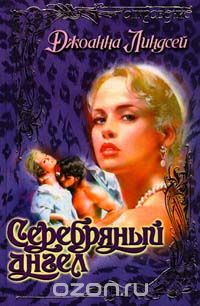 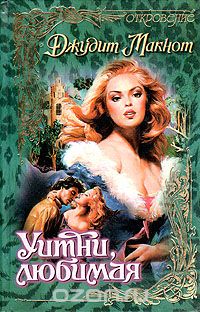 84(7Сое)
М 15	Макнот Д.
   Уитни, любимая [Текст] : [роман] / Джудит Макнот ; пер. с англ. Т. А. Перцевой. - Москва : АСТ, 1997. - 608 с. - (Откровение). - ISBN 5-7841-0743-7 : В пер. : 60.00.
    Гордая красавица Уитни Стоун возвращается домой, к человеку, которого любила с детства, лишь для того, чтобы узнать о вероломстве собственного отца, обручившего ее с совершенно незнакомым и чужим человеком - герцогом Клеймором. Напрасно молит Уитни освободить ее от подписанного контракта и позволить соединить жизнь с любимым. Девушка не знает, что настоящая любовь и серьезные испытания ждут ее впереди...84(7Сое)
Н 95	Нэвилл К.
   Восемь [Текст] / Кэтрин Нэвилл ; пер. с англ. Т. Гордеевой. - Москва : Домино, 2008. - 688с. - ISBN 978-5-699-12994-2 : В пер. : 200.00.
    В стенах старинного монастыря на юге Франции сокрыто древнее знание. Сила, таящаяся в нем, выходит за пределы законов природы и понимания человека. Оно зашифровано в старинных шахматных фигурах, и за обладание ими начинается кровавая борьба между зловещими деятелями эпохи Великого террора. Через двести лет после этого специалист по компьютерам Кэтрин Велис получает от таинственной гадалки предупреждение об угрожающей ей опасности и зашифрованное предсказание судьбы. Вскоре Кэтрин оказывается на шахматном турнире, и вокруг нее начинает происходить что-то непонятное: гибнут люди, в саму Кэтрин стреляют, ее преследует загадочный человек в белом. Постепенно она начинает понимать, что ведется какая-то большая игра и ей в этой игре отведена роль пешки... 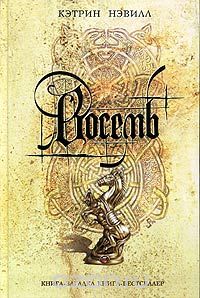 84(2Рос=Рус)6
С 30	Семенова М.
   Те же и Скунс [Текст] : [современная сказка] / М. Семенова, Е. Милкова. - Санкт-Петербург : Азбука, 1999. - 512 с. - (Охранное предприятие "Эгида"). - ISBN 5-7684-0632-8 : В пер. : 40.00.
    И правоохранительные органы, и криминальный мир Петербурга в равной степени взбудоражены известием: из - за границы прибывает таинственный киллер по прозвищу Скунс. Никто не видел его, никто не знает его имени... Только то, что он не делает ошибок и не оставляет следов… Вот с каким противником предстоит схватка агенству `Эгида плюс` - секретной службе по неконституционному искоренению особо одиозных преступных авторитетов!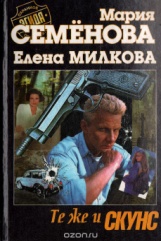 84(2Рос=Рус)6
С 30	Семенова М.
   Те же и Скунс-2 [Текст] : [современная сказка] / М. Семенова. - Санкт-Петербург : Азбука, 1999. - 560 с. - (Охранное предприятие "Эгида"). - ISBN 5-237-01939-0 : В пер. : 40.00.
    Продолжают развиваться отношения киллера Скунса с секретной службой "Эгида-плюс" и ее шефом Плещеевым. С одной стороны, у эгидовцев строгий приказ: выслеживать Скунса и физически уничтожать. С другой стороны, они чувствуют возрастающую симпатию к этому человеку. Специально для заинтересованных читателей сообщаем: ЭТА И ТОЛЬКО ЭТА КНИГА является прямым продолжением романа "Те же и Скунс". Другие издания из серии об "Эгиде" и Скунсе являются самостоятельными произведениями господ соавторов и к основным сюжетным линиям отношения не имеют.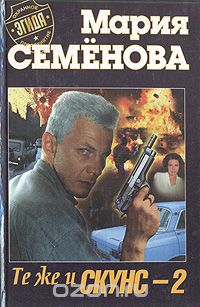 84(7Сое)
С 51	Смолл Б.
   Колдунья моя [Текст] : роман / Бертрис Смолл ; пер. с англ. А. И. Блейз. - Москва : АСТ, 1997. - 560 с. - (Очарование). - ISBN 5-7841-0260-5 : В пер. : 60.00.
    Юная бретонская красавица Мэйрин возвращается на родину из Византии после короткого и трагического замужества. Придворные интриги предопределяют ее новый брак - с французским рыцарем Жоссленом де Комбуром, которого она страстно полюбила. Но недолгое счастье внезапно обрывается: безжалостный викинг по прозвищу Длинный Меч похищает прекрасную Мэйрин. Ей удается спастись, однако между супругами встает стена недоверия и ревности. Трудной и мучительной будет дорога к новому счастью...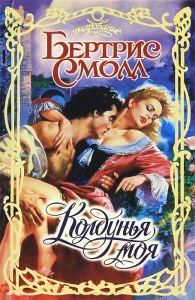 36.99
С 67	   Соусы и подливы [Текст] / сост. С. П. Кашин. - Москва : РИПОЛ классик, 2013. - 576 с. - (Ваш домашний повар). - ISBN 978-5-386-04062-8 : В пер. : 80.00.
    В этой книге собраны лучшие рецепты со всего мира: классические французские и итальянские соусы, подливы к мясу и птице, легкие и пикантные заправки для салатов, консервированные приправы для первых и вторых блюд, маринады для шашлыка, блюд на гриле, овощных и грибных консервов, кляр и панировка для мяса, рыбы, морепродуктов, овощей и даже фруктов. Все перечисленное поможет хозяйкам без труда разнообразить меню своих близких и каждый день радовать их оригинальными и очень вкусными блюдами.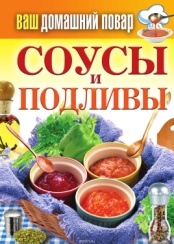 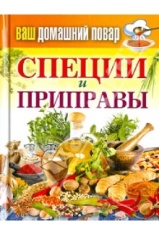 36.99
С 67	   Специи и приправы [Текст] / сост. С. П. Кашин. - Москва : РИПОЛ классик, 2013. - 576 с. - (Ваш домашний повар). - ISBN 978-5-386-05209-6 : В пер. : 80.00.
    В привычном понимании специи – это вкусо-ароматические добавки к пище, имеющие растительное происхождение. В действительности же специями следует считать группу продуктов, предназначенных для сдабривания пищи, улучшения вкуса и аромата продуктов, а также изменения консистенции блюд. Они могут быть как природными (соль, агар-агар, желатин, пряные травы и овощи и пр.), так и полученными искусственным способом (синтетические заменители специй и пряностей).Данное издание познакомит читателей с многообразием специй, их основными характеристиками, расскажет об истории распространения, технологии обработки и производства, применении в кулинарии, народной и традиционной медицине.84(7Сое)
С 80	Стил Д.
   Зоя [Текст] : роман / Даниэла Стил ; пер. с англ. : А. Богдановского ; Н. Изотовой. - Москва : Старт, 1995. - 400 с. - (Баттерфляй). - ISBN 5-7421-0007-8 : В пер. : 50.00.
    Книги популярной американской писательницы известны читателям всего мира. Роман "Зоя" особенно интересен русским читателям. Его героиня - княжна Зоя Юсупова, дальняя родственница последнего русского царя Николая II. После революции 1917 года юная Зоя становится эмигранткой. Ее жизнь за границей складывается непросто: Зоя сама зарабатывает себе на жизнь, сама творит свою судьбу. Калейдоскоп людей и событий проходит через всю ее жизнь. Она живет в Париже, потом в Нью-Йорке, через личные потери и обретения приходит к большой любви и жизненному успеху. Она из тех женщин, про которых говорят - "женщина, которая сама себя сделала"...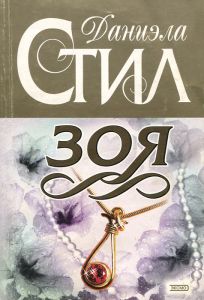 84(7Сое)
С 97	Сэлинджер Дж.
   Над пропастью во ржи [Текст] : повести, рассказы / Джером Сэлинджер ; пер. с англ. - Москва : Правда, 1991. - 608 с. : ил. - ISBN 5-253-00196-4 : В пер. : 95.50.
В сборник вошли наиболее значительные произведения автора: роман "Над пропастью во ржи", повести "Фрэнни" и "Зуи", а также цикл рассказов, объединивший все лучшее, что было создано автором в области новеллистики.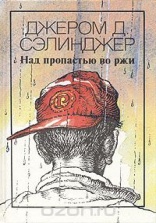 84(7Сое)
Ф 45	Фетцер Э.
   Смятение сердца [Текст] : роман / Эми Фетцер ; пер. с англ. Е. С. Никитенко. - Москва : АСТ, 1997. - 592 с. - (Очарование). - ISBN 5-7841-0541-8 : В пер. : 70.00.
    Что, кроме презрения друг к другу, могли почувствовать встретившиеся во время Гражданской войны суровый разведчик северян Хантер Мак - Кракен и капризная красавица Сэйбл Кавано, дочь его командира? Однако пять лет спустя они повстречались вновь - на суровых пограничных землях Дикого Запада, где льется кровь белых и индейцев. Там, среди бесчисленных опасностей, лишь Хантер может стать для Сэйбл защитником. И из презрения и недоверия в смятении сердца рождается любовь...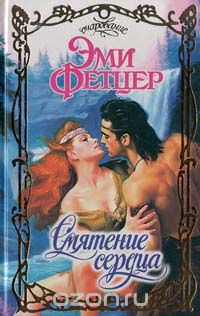 84(7Сое)
Ф 98	Фэйзер Д.
   Достоинство [Текст] : роман / Джейн Фэйзер ; пер. с англ.О. Г. Качковского. - Москва : АСТ, 1997. - 544 с. - (Шарм). - ISBN 5-7841-0302-4 : В пер. : 60.00.
    В брачную ночь семнадцатилетняя Джулиана случайно убивает мужа. Спасаясь от наказания, она бежит в Лондон, где вынуждена принять шокирующее предложение привлекательного и опасного повесы, графа Редмайна: Джулиане придется стать его любовницей. Однако то, что началось с холодного расчета, превращается в пылкую, безумную страсть...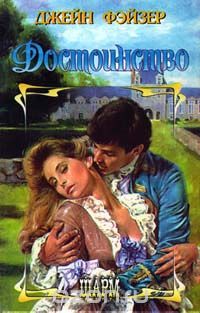 88
Ш 23	Шапарь В. Б.
   Мастерство общения в любой ситуации [Текст] / Виктор Шапарь. - Харьков : Клуб Семейного Досуга, 2007. - 320 с. - ISBN 978-5-9910-0149-6 : В пер. : 90.00.
    Людям контактным, коммуникабельным, способным адаптироваться к новой среде, гораздо легче общаться. Читателю будет интересно узнать, как избежать конфликтов, сохранить приятный микроклимат в семье и на работе, как строить взаимоотношения, особенно между мужчинами и женщинами.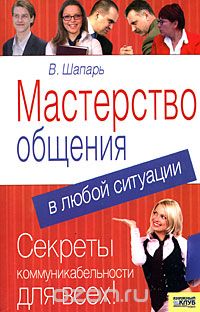 38.6
Ш 67	   Школа ремонта [Текст] / авт.-сост. Т Барышникова ; рис. А. Соловьева. - Москва : Эксмо, 2012. - 672 с. : ил. - (Интерьер и благоустройство дома). - ISBN 978-5-699-50153-3 : В пер. : 200.00.
    Учиться никогда не поздно! Особенно необходимо это тогда, когда нашему жизненному пространству (дому, квартире) требуется ремонт. Несмотря на сложность современных строительных технологий и разнообразие материалов, многое можно! научиться делать своими руками. Наше издание дает читателю четкое представление о том, какие ремонтные работы можно произвести самостоятельно, а какие только с помощью специалистов! Множество практических советов и рекомендаций по выбору материалов и организации работ помогут максимально минимизировать расходы, увеличить долговечность ремонта и улучшить качество отделки. Надеемся, что наше издание поможет читателю отремонтировать свое жилище и создать в ограниченном стенам! пространстве особую, эмоциональную, образную и уютную атмосферу. Книга содержит большое количество иллюстраций.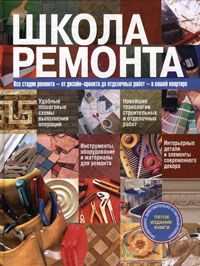 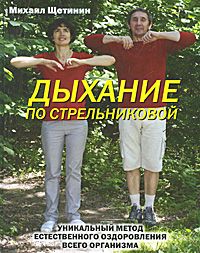 53.54
Щ 70	Щетинин М. Н.
   Дыхание по А. Н. Стрельниковой [Текст] / Михаил Николаевич Щетинин. - Москва : АСТ, 2010. - 188 с. : ил. - ISBN 978-5-17-070272-5 : В пер. : 198.40.
    В этой книге вы найдете несложные упражнения дыхательной гимнастики, которая в короткие сроки поможет улучшить состояние практически при любом заболевании